24 листопада у Слобожанській територіальній громаді  на базі Центру культури та дозвілля «Слобожанський»  відбулась соціально-мистецька акція «Територія Розваг». На цей раз тематикою зустрічі був дикий захід. До дітей Слобожанського завітала героїня Ковбойка зі своїми помічницями - Софією та Ренатою.  Разом з ними героїня влаштувала кінні перегони під запальну музику кантрі, полювання з ласо, а також танці клеп-снеп.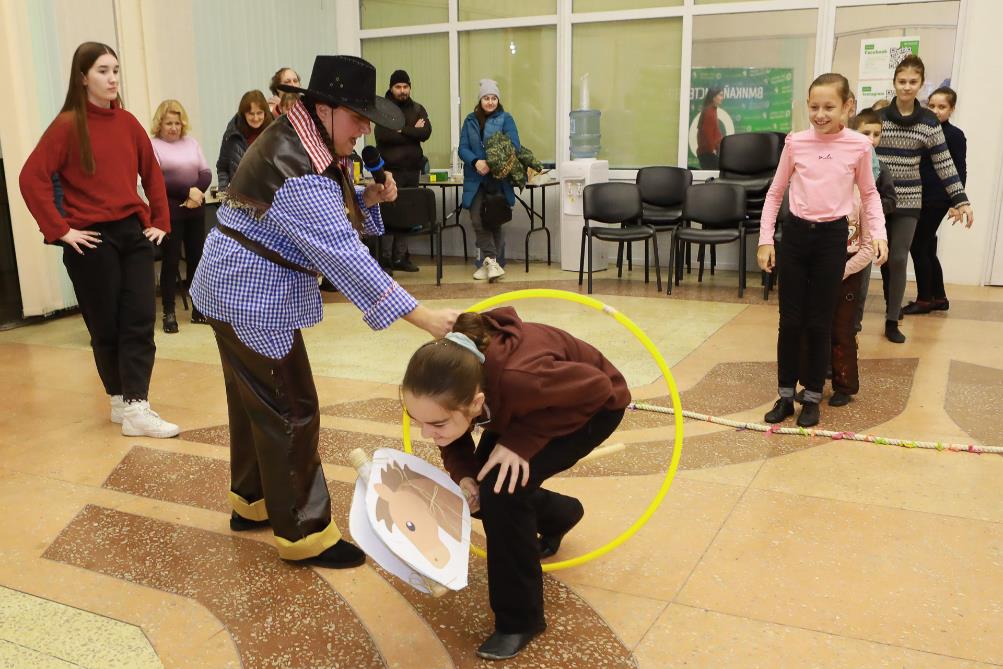 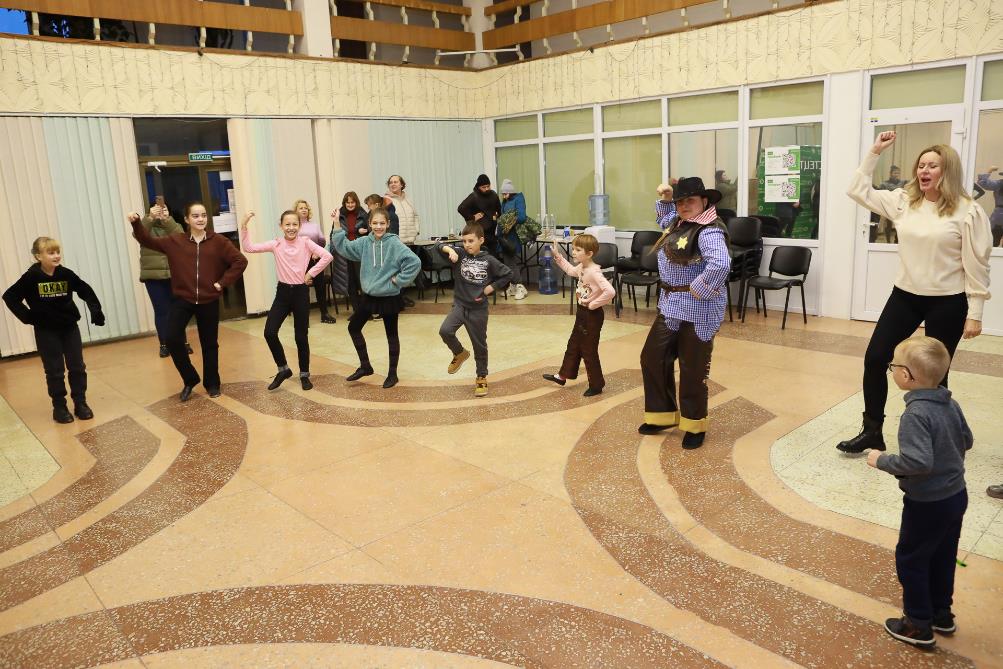 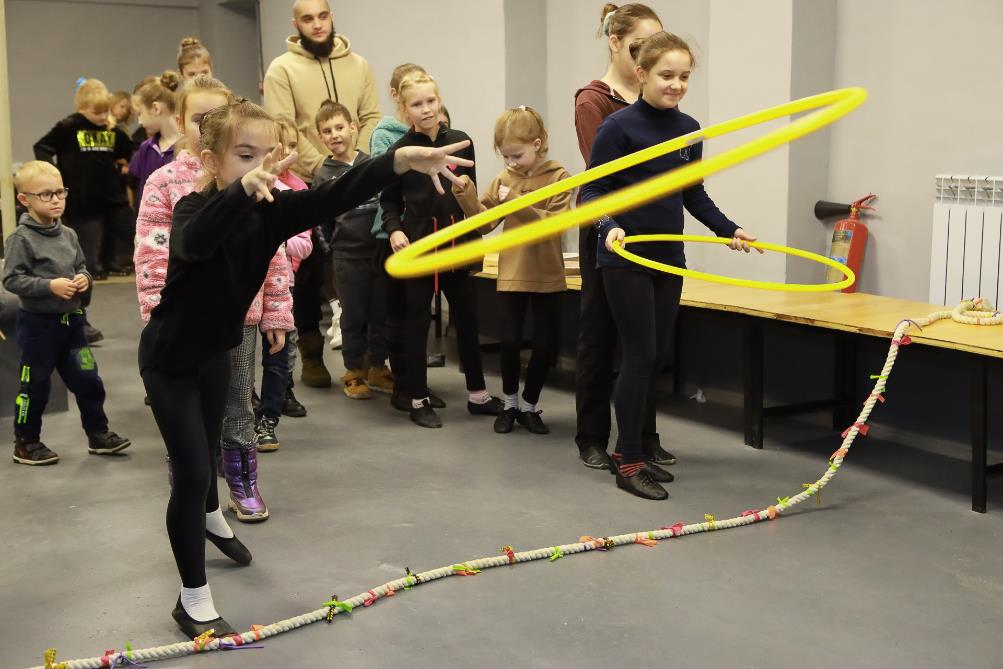 